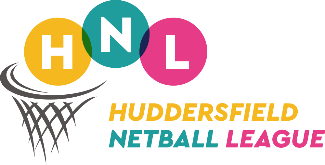 League Tables Results Submission for Huddersfield Netball League (HNL)WhatsApp Group Title – HNL Score SubmissionsExample*D1/D2/D3/D4 (* as aplicable)		Date – DD/MM/YY			Your team & score			Opposition & score			